Администрация города Улан – УдэКомитет по образованию г. Улан-УдэМАОУ «Средняя общеобразовательная школа № 44»670000, ул. Новая 44, г. Улан-Удэ,33-35-44, 33-32-44Школьный центр наставничества «Академия успеха»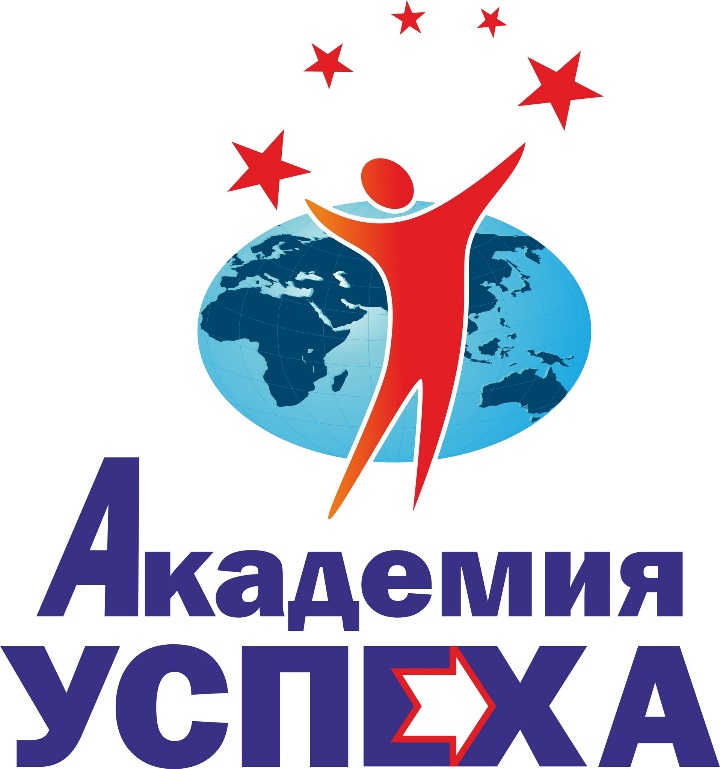   Ответственный: Дугарова Е.И., заместитель директора по УВР и НМРУлан-Удэ2021ВведениеОдной из актуальных задач современной школы является сохранение педагогического кадрового потенциала, повышение мастерства  учителей, профилактика эмоциального выгорания, отсутствие осознанной позиции молодых учителей, необходимой для выбора образовательной траектории и будущей профессиональной реализации, решение проблем обучающихся, в числе которых низкая мотивация к учебе и саморазвитию, отсутствие условий для формирования активной гражданской позиции, кризис самоидентификации, разрушение или низкий уровень сформированности ценностных и жизненных позиций и ориентиров, конфликтность, неразвитые коммуникативные навыки, падение эмоциональной устойчивости, психологические кризисы, связанные с общей трудностью подросткового периода на фоне отсутствия четких перспектив будущего и регулярной качественной поддержки.На базе МАОУ «СОШ № 44» созданы все условия для формирования успешного ученика. Ведь школа – открытая система, организованная социокультурная и педагогическая среда, стимулирующая развитие и саморазвитие всех участников образовательного процесса. На сегодняшний день МАОУ «СОШ № 44» является единственным социокультурным центром в микрорайоне «Левый берег», поэтому одним из основных направлений работы школы выступает деятельность в рамках модели «Школа – центр взаимодействия». Модель предполагает тесное взаимодействие всех участников образовательного процесса (обучающихся, родителей, педагогов) с социальными партнерами. Главная задача школы - помочь каждому ребенку и педагогу «найти себя», раскрыться и с уверенностью идти к успеху. На протяжении многих лет нашими социальными партнерами являются:Администрация Советского района;ФГБОУ ВПО «Бурятский государственный университет им. Д. Банзарова», ФГБОУ ВПО «Бурятская государственная сельскохозяйственная академия им. В.Р. Филиппова»;МАУ ДО «ДТСР «Форус» г. Улан-Удэ»;ГБОУ ДОД «Республиканский детско-юношеский центр туризма и краеведения Министрества образования и науки Республики Бурятия»;МАУ ДО «СДЮСШОР № 10»;МБУ ДО «ДЮСШ № 12 г. Улан-Удэ»;МБУ ДО «Станция юных техников» г. Улан-Удэ;ТОС «Островок детства» (микрорайон «Левый берег»).Основными формами взаимодействия выступают реализация проектов ландшафтного и новогоднего дизайна, проектов по развитию исследовательских и творческих способностей, проведение мероприятий спортивно-оздоровительного направления (Осенний фестиваль, День здоровья, ежегодный праздник «Посади сад») и др.   	Решению указанных выше проблем способствует реализация проекта наставничества «Академия успеха», выступающего в качестве технологии интенсивного развития личности, передачи опыта и знаний, формирования навыков, компетенций, метакомпетенций и ценностей. Наставник способен стать для наставляемого человеком, который окажет комплексную поддержку на пути социализации, взросления, поиска индивидуальных жизненных целей и способов их достижения, в раскрытии потенциала и возможностей саморазвития и профориентации. В основе программы наставничества лежат принципы доверия, диалога и конструктивного партнерства, и взаимообогащения, а также непосредственная передача личностного и практического опыта от человека к человеку. Взаимодействие осуществляется через неформальное общение и эмоциональную связь участников. Все эти факторы способствуют ускорению процесса передачи социального опыта, быстрому развитию новых компетенций, органичному становлению полноценной личности.Пояснительная записка	Программа «Академия успеха» реализуется на базе МАОУ «СОШ № 44» в рамках модели наставничества «Тренер – учитель+ученик». Целевой группой реализации проекта являются обучающиеся 10-11 классов (15-17 лет), которым необходимо определиться с выбором профессии, сформировать активную жизненную позицию, стать конкурентноспособными, мобильными, уметь правильно ставить цели и добиваться их, стремиться к успеху, а также педагоги, которые на основе анкетирования включаются на обучение.  Практика показывает, что многие страшеклассники к моменту окончания школы оказываются не готовыми к серьезным испытаниям, им трудно принимать ответственные решения, правильно расставлять приоритеты. 	Реализация программы наставничества «Академия успеха» позволит обучающимся получать опыт, знания, формировать навыки, компетенции и ценности быстрее, чем другие способы передачи (учебные пособия, урочная система, самостоятельная и проектная работа, формализованное общение), что критически важно в современном мире. Уникальность проекта состоит в том, что одновременно с учащимися обучение проходят педагоги, совершенствуясь и как профессионалы, и как личности. Основная идея проекта состоит в гармоничном соразвитии личности на принципах взаимодействия учителей и старшеклассников.	Основу программы составляет курс из интересных практикоориентированных занятий, которые проводятся в формате тренингов, мастер-классов, самопрезентаций. На занятиях используются современные авторские методики известных во всем мире психологов, бизнес-тренеров (Д. Литвак, М. Кондо, Б. Кейти, Е.А. Климов и др.). Продолжительность каждого занятия – 60 минут. 	Целью программы «Академия успеха» является создание условий для личностного роста старшеклассников и педагогов в достижении собственного успеха в педагогической деятельности, коммуникативной сфере, профессиональном самоопределении. Своего рода лозунгом программы выбрано выражение: «Успешными не рождаются, успешными становятся».	Задачи программы «Академии успеха»:раскрытие потенциала каждого наставляемого; самоидентификация подростка и педагога, формирование жизненных ориентиров, ценностей и активной гражданской позиции на основе сотрудничества; развитие гибких навыков, лидерских качеств, метакомпетенций – как основы успешной самостоятельной и ответственной деятельности в современном мире (в том числе готовность учиться в течение всей жизни, адаптироваться к изменениям на рынке труда, менять сферу деятельности и т.д.); формирование предпринимательского потенциала, наставляемого (проактивное мышление, практикоориентированность, способность решать нестандартные задачи и др.); создание условий для осознанного выбора профессии обучающимся и формирование потенциала для построения успешной карьеры;повышение мотивации к учебе и трудовой деятельности, улучшение образовательных результатов обучающегося и профессиональных достижений педагогов;создание условий для осознанного выбора оптимальной образовательной траектории, в том числе для обучающихся с особыми потребностями (дети с ОВЗ, одаренные дети, подростки в трудной жизненной ситуации).	Планируемые результаты программы «Академии успеха»:формирование лидерских качеств, умение ставить цели и добиваться их, планировать свою деятельность (тайм-менеджмент);формирование умения анализировать проблемные ситуации и искать наиболее эффективные варианты их решения;формирование умения выстраивать тактику и стратегию собственного поведения;повышение стрессоустойчивости, уверенности в собственных силах;овладение навыками управления, организации;измеримое улучшение показателей обучающихся в образовательной, культурной, спортивной сферах; рост мотивации к учебе и саморазвитию обучающихся, снижение показателей неуспеваемости; практическая реализация концепции построения индивидуальных образовательных траекторий; формирование осознанной позиции, необходимой для выбора образовательной траектории и будущей профессиональной реализации; формирование активной гражданской позиции; повышение уровня сформированности ценностных и жизненных позиций и ориентиров обучающихся и педагогов; снижение конфликтности и развитие коммуникативных навыков, умения работать в команде, вести переговоры; включение в систему наставнических отношений детей с ограниченными возможностями здоровья.	В ходе реализации программы обучающиеся приобретут ценный профориентационный опыт – попробуют себя в качестве специалистов рекламного, туристического, ресторанного бизнеса, банковского дела и т.д., выполнят ряд практических заданий, разберут бизнес-кейс, разработают несколько собственных проектов, выберут лучший. В проекте примут непосредственое участие успешные выпускники, молодые педагоги школы. По окончании проекта каждый участник получает сертификат об участии.	Программа разработана на основе следующих нормативных актов:Конституция Российской Федерации;Федеральный закон от 29 декабря 2012 г. № 273-ФЗ «Об образовании в Российской Федерации»;Распоряжение Министерства образования Российской Федерации № Р-145 от 25 декабря 2019 г. «Об утверждении методологии (целевой) модели наставничества обучающихся для организаций, осуществляющих образовательную деятельность по общеобразовательным, дополнительным общеобразовательным и программам среднего профессионального образования, в том числе с применением лучших практик обмена опытом между обучающимися».	Насыщенность и одновременно противоречивость информационной, образовательной, социальной среды, где формируется личность, вызывает у обучающегося и молодых специалистов потребность в человеке, который станет для него «проводником». Учитывая возрастные особенности, родитель не воспринимается подростком как авторитет в области получения информации. Ровесники сами могут испытывать те же проблемы − чувствовать себя дезориентированными и растерянными, испытывать трудности с самоидентификацией, с выбором жизненного пути, становлением своих принципов. Общение подростка с педагогами часто формализовано и ограничено исключительно ролями в рамках образовательного процесса.	Программа «Академия успеха» позволит обучающимся и педагогам МАОУ «СОШ № 44» г. Улан-Удэ при помощи наставника (тренера) поверить в свои силы, обрести уверенность в достижении успеха, позволит ему обогатить свой социальный опыт. Именно наставник на основе доверительных отношений способен помочь участникам проекта сориентироваться в насыщенной и противоречивой информационной и социальной среде, выставить приоритеты, регулировать «входящую информацию», очертить контур своей личности и интересов, управлять временем. Неформальное общение с более зрелой личностью – это фактор формирования самостоятельности, самоопределения, развития коммуникационных навыков обучающегося. 	В таких условиях программа наставничества «Академия успеха» является перспективной и доступной технологией, позволяющей создать открытое сообщество, обогатить его и наладить неформальное общение обучающихся и педагогов на основе доверия и взаимообогащения. Способность ответить на данные глобальные вызовы при формировании личности делает программу наставничества незаменимой в современной системе образования, позволяет повысить подготовленность нового поколения к самостоятельной взрослой жизни, реализовать свой потенциал и внести вклад в развитие страны.Описание программы «Академия успеха»Участники: наставники – тренер, педагог-психолог, учитель-методист;целевая группа – обучающиеся 10-11 классов, педагоги.Этапы реализации:Список используемых источниковНормативные правовые актыКонституция Российской Федерации.Федеральный закон от 29 декабря 2012 г. № 273-ФЗ «Об образовании в Российской Федерации».Распоряжение Министерства образования Российской Федерации № Р-145 от 25 декабря 2019 г. «Об утверждении методологии (целевой) модели наставничества обучающихся для организаций, осуществляющих образовательную деятельность по общеобразовательным, дополнительным общеобразовательным и программам среднего профессионального образования, в том числе с применением лучших практик обмена опытом между обучающимися».ЛитератураАрхангельский Г.А. Тайм-менеджмент: учебник / Г.А. Архангельский, М.А. Лукашенко, С.В. Бехтерев, Т.В. Телегина. М.: Маркет ДС. 2008. 288 с. Кейти Б. Любить то, что есть: четыре вопроса, которые изменят вашу жизнь. М.: София, 2009. 384 с.Климов Е.А. Психология профессионального самоопределения. М.: Академия, 2012. 198 с.Климов Е.А. Как выбирать профессию: книга для учащихся старших классов средней школы. М.: Просвещение, 1990. 159 с.Кондо М. Магическая уборка. Японское искусство наведения порядка дома и в жизни. М.: ОДРИ, 2016. 320 с.Литвак Д. Моя система и тайм-менеджеровский софт [Электронный ресурс] // Организация времени: эффективность, успех, развитие: [сайт]. URL: http://www.improvement.ru/zametki/litvak/Приложение 1Календарно-тематический план занятийПРИЛОЖЕНИЕ 2Система взаимодействияЭтапМероприятияСрокиПодготовительный этап 1. Информирование педагогов, родителей и обучающихся о реализации программы наставничества.2. Проведение анкетирования среди старшеклассников, педагогов, желающих принять участие в проекте. 3. Формирование списка наставляемых. Сбор согласий на обработку персональных данных от законных представителей обучающихся.4. Формирование групп старшеклассники-учителя5. Определение «запросов» обучающихся и составление программы занятий.Август-сентябрьПрактический этап1. Проведение цикла занятий с использованием современных практик (Приложение 1). 2. Привлечение к участию в проекте социальных партнеров школы, успешных выпускников.3. Проведение заключительного занятия.Сентябрь-июньОбобщающий этап1. Анкетирование участников. Проведение мониторинга личной удовлетворенности участием в проекте. 2. Анализ результатов наставнической деятельности.3. Внесение изменений, дополнений в программу.Июнь№ТемаМесяцСрокиСроки№ТемаМесяц      теория    практика1Самопрезентация «60 секунд». Куда спряталось мое везение? Или К кому приходит успех?    Сентябрь112Ученическая мастерская(Мотивация к учению)Методическая мастерская (Мотивация к педагогической деятельности)    Сентябрь113Планирование – «мечта в цифрах». Визуализация времени по Д. Литваку.  Октябрь114Ученическая мастерская(«Отличники» и «троечники»)Методическая мастерская («Учитель-мастер», «учитель-новатор» и др)Октябрь115«Колесо жизненного баланса»    Декабрь116Ученическая мастерская(«Информационная грамотность»)Методическая мастерская (Технология критического мышления)    Декабрь117Тайм-менеджмент. Матрица приоритетов Эйзенхауэра    Январь118Ученическая мастерская(Интернет как помощник в учении)Методическая мастерская (Интернет-ресурсы для работы учителя)    Январь119Пути преодоления и избавления от страхов. Изобрази свой страх. 10 способов избавления. Техника 4 вопросов Б. Кейти.Февраль1110Ученическая мастерская(«Правша» и «Левша»)Методическая мастерская (Наглядно-образное мышление и абстрактно-логическое мышление как подходы в обучении)Февраль1111«Магическая уборка» по Мари Кондо.Март1112Ученическая мастерская(Мотивация к учению)Методическая мастерская (Мотивация к педагогической деятельности)Март1113«Подружиться с деньгами». Жизненный аукцион.Апрель1114Ученическая мастерская(Куда и почему спрятались наши эмоции?)Методическая мастерская (Синдром эмоционального выгорания)Апрель1115Основы эффективной коммуникации и делового общения. Вербальное и невербальное общение. Май1116Ученическая мастерская(Выбор профессии по методике Е.А. Климова)Методическая мастерская («Учитель-это звучит гордо!»)Май1117Самопрезентация «Мой путь к своему успеху». Деловая встреча. Круглый стол.Июнь11Итого занятий Итого занятий Итого занятий 3333